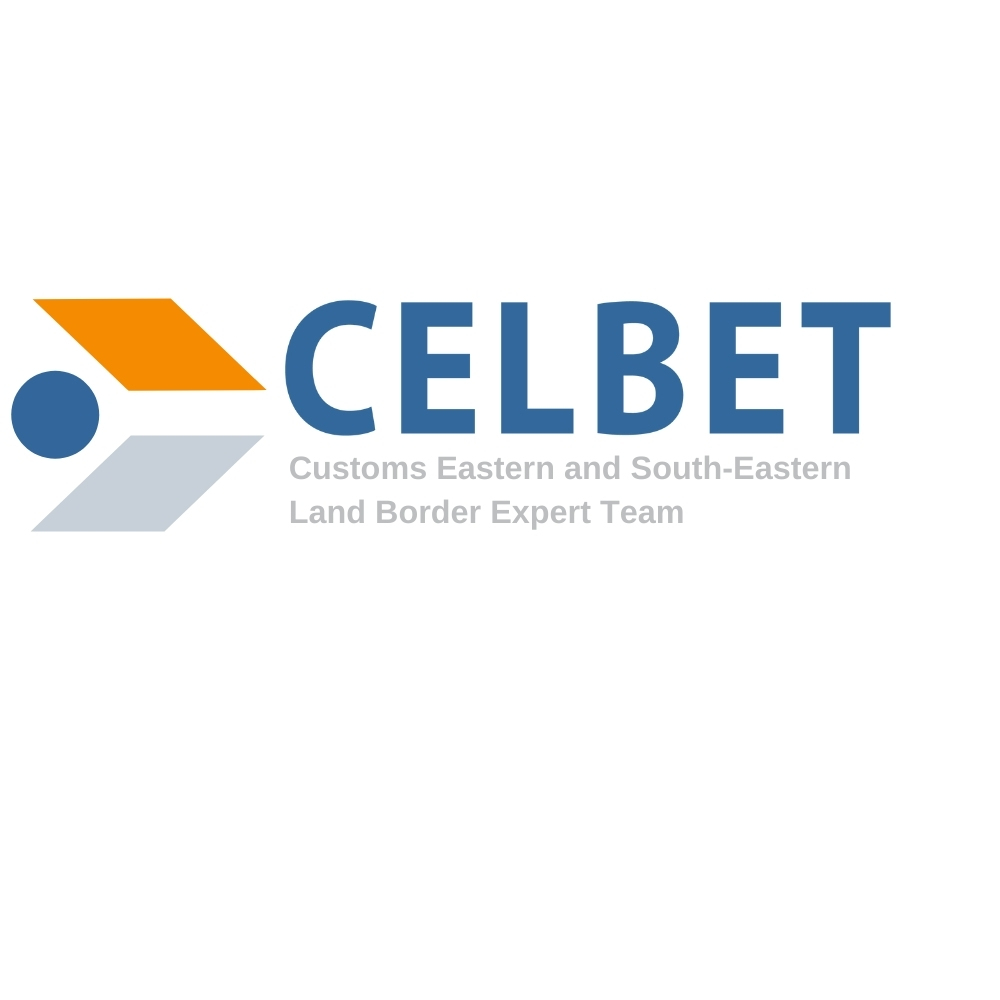 Thursday, 24th AugustSunday, 20th of AugustSunday, 20th of AugustArrival of trainers, experts, organizersMonday, 21st  AugustDay 0Monday, 21st  AugustDay 09.00 – 10:30Preparatory meeting10:30 – 11:00Coffee break11.00 – 12:30Preparatory meeting - continuation12:30 – 13:30Lunch13.30 – 16.00Preparatory meeting - continuation20.00Welcome reception in the HotelTuesday, 22nd AugustTraining day 1Tuesday, 22nd AugustTraining day 19.00 – 10.00Welcome and introduction, overview of the agenda 10.00 – 10.30Core valuesOrganizational culture 10.30 – 10.40Family photo10.40 – 11.00Coffee/tea break11.00 – 11.35Psychological aspects of corruption 11.35 – 12.30Mafia Game12.30 – 13.30Lunch13.30 – 14.00Moderated discussion14.00 – 15.00Corruption definition15.00 – 15.15Coffee/tea break15.00 – 15.40Case study – Salomon Island15.40 – 15.55Transparency International /Corruption perception INDEX 202115.55 – 16.45Corruption in customsFeedback and summaryWednesday, 23rd AugustTraining day 2Wednesday, 23rd AugustTraining day 29.00 – 9.20WelcomeRepetition of the first day9.20 – 10.30Corruption typologies in customsCase studies10.30 – 11.00Coffee/tea break11.00 – 11.20Anticorruption in Poland11.20 – 12.30Frontex speechFeedback and questions12.30 – 13.30Lunch13.30 – 14.10Tower of power – group task 14.10 – 14.40Proper behaviour in corruption situation14.40 – 15.00Body language, TED talk15.00 – 15.15Coffee/tea break15.15 – 16.15Assertiveness16.15 – 16.25Risk mapping16.25 – 16.45Feedback session Certification and closing the event DeparturesDepartures - continued